Utskriftsanvisning för E-fakturavägarVälj att skriva ut dubbelsidigt.Välj ”Vänd längs kortsidan”.Skriv ut.Ta hela bunten papper och vik ihop på mitten.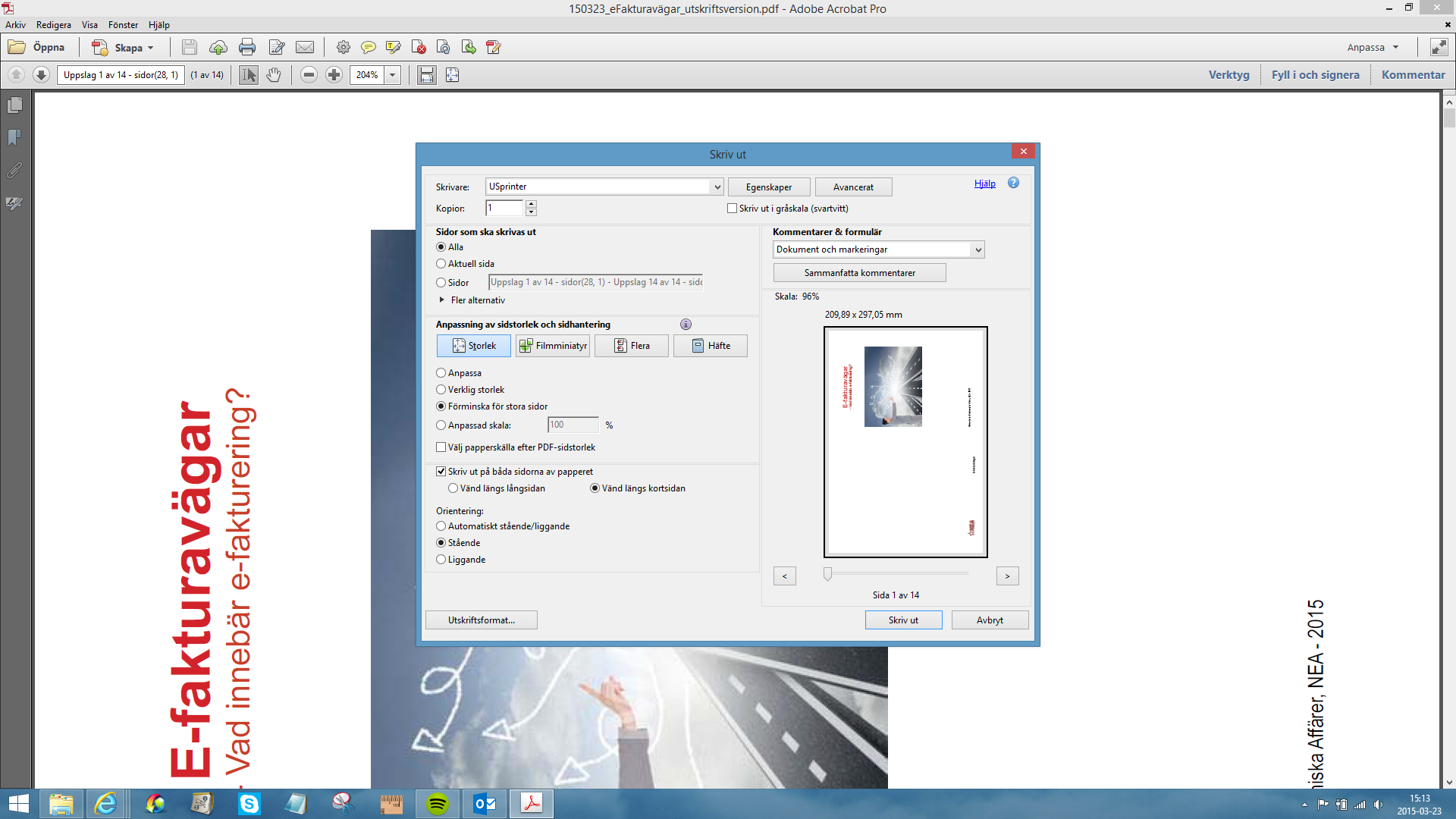 